Force exercée par un ressortAllongement d’un ressortExpression T tension de ressortLorsqu’on suspend un solide à un ressort, le ressort exerce une action sur le solide. Cette action est modélisée par une force : la tension du ressort → .Point d’application : point d’accroche du ressortDirection : celle du ressortSens : opposée à la déformation du ressortValeur : T=k. |L2-L1|avec k la constante de raideur du ressort enRemarqueN.m 1 et l’allongement |L2-L1| en m.On peut mesurer les effets statiques d'une force par la déformation provoquée sur un ressort : On appelle dynamomètre un dispositif élastique dont la déformation (allongement) est proportionnelle à la force qu'on exerce sur lui et qui donne de ce fait la mesure de cette force.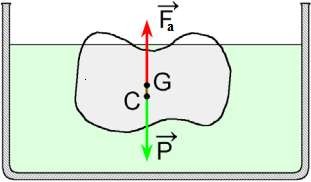 II - La poussée d'ArchimèdeSoit un ressort de longueur à vide L1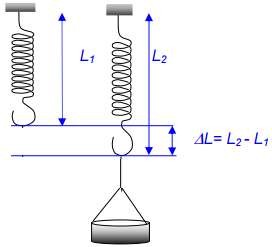 Lorsque le ressort exerçant une force de tension à son extrémité libre sa longueur modifie devient L2L'allongement 'L ' du ressort est alorsL=|L2-L1|